Phụ Tử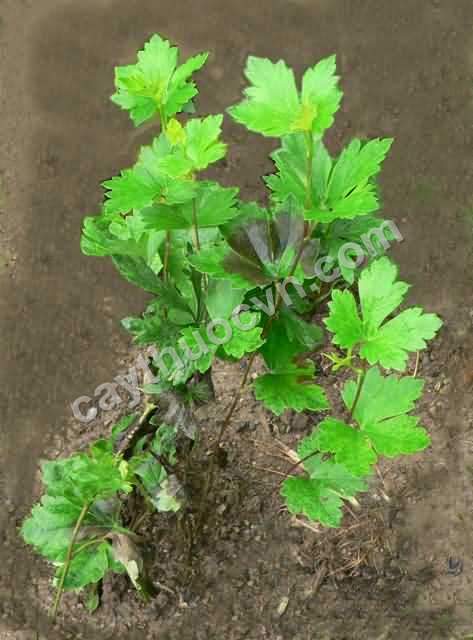 (Radix Aconiti)  Bộ phận dùng Rễ cây ô đầu Aconitum fortune Hemsi. Họ Mã tiền Ranunculaceae Chế biến sơ bộ:Thu hoạch rễ củ vào tháng 8, 9 sau khi cây ra hoa, bắt đầu vàng lụi. 
Tách riêng củ cái và củ nhánh.  Củ cái nhẹ, xốp gọi là ô đầu  chỉ được dùng ngoài Củ nhánh hình con quay, chắc, vỏ màu đen, gọi là phụ tử  dạng phiến để dùng trong Chế biến cổ truyền:Phải chế biến để an toàn khi dùng trong  (1) Giảm độc tính của phụ tử: th.phần gây độc là alkaloid diester: hypaconitin, aconitin Ngâm, nấu, sử dụng phụ liệu (cam thảo, đậu đen, đậu xanh, phòng phong )Aconitin có vị cay tê mạnh, vị cay tê giảm có nghĩa là lượng aconitin giảm (2) Tăng tác dụng bổ hỏa, bổ thận: chế với muối Bổ hỏa: bổ tâm hỏa (quân hỏa) và thận hỏa (tướng hỏa)  liên quan đến td cường tim, điều hòa nội tiết tố tủy thượng thận hệ adrenecgic.(3) Chuyển dạng dùng: Phụ tử sống  chỉ được dùng ngoài Thành phẩm chế biến  dùng dưới dạng thuốc thang, bột, hoàn…Chế biến diêm phụ (PT muối, sinh PT)Chế biến bạch phụ phiếnChế biến hắc phụ phiến	Một số pp chế biến theo kinh nghiệmSự biến đổi thành phần hóa học:TPHH:Alcaloid 0,5-0,75% biểu thị bằng aconitin, gồm aconitin, benzoylaconin, aconin, hypaconitin, mesaconitin. Ngoài ra còn có hygenamin, acid calci phosphor aconitic…Alcaloid toàn phần: chế < sống.
Alcaloid toàn phần và aconitin giảm dần qua từng giai đoạn chế biếnNghiên cứu chế biến phụ tử Sapa thấy:Sự biến đổi tác dụng sinh học:Độc tính: Diêm phụ>hắc phụ phiến>bạch phụ phiến.Tác dụng bổ hỏa: dùng trong, phụ tử chế có tác dụng bổ hỏa, hồi dương cứu nghịch, trị chứng hỏa hư, thoát dương (trụy tim mạch cấp).Dạng dùng:Phụ tử sống chỉ được dùng ngoài Phụ tử chế được dùng trongBảo quản: Mã tiền sống: Phụ tử sống: độc bảng APhụ tử chế: độc bảng BPhụ tử chế cho vào lọ kín, để nơi khô ráo, định kỳ kiểm tra độ ẩm.CB. diêm phụCB. bạch  phụ phiếnCB. hắc phụ phiếnPhụ tử 100kg
MgCl2 40kg
NaCl 30kg 
Nước 60 lítCó lớp muối kết tinh trắng bám bên ngoàiPhụ tử 100kg
MgCl2 40kg
Nước 30 lítNgâm, luộc, rửa, đồ, sấy diêm sinhPhụ tử 100kg
MgCl2 40kg
Nước 30 lítNgâm, Tẩm dầu hạt cải, dịch nước đường đỏ, sao, rửa, phơiphụ tử sống   1,05%diêm phụ chế   0,83%hắc phụ phiến   0,133%bạch phụ phiến0,087%